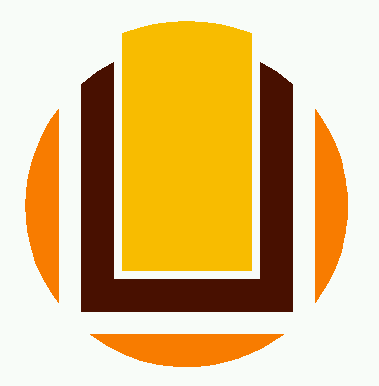 UNIVERSIDADE FEDERAL DO RIO GRANDE - FURGBOLETIM DE PESSOALPublicação Oficial com vistas a atender o disposto no item II do artigo 3º do Decreto 96,496, de 12 de agosto de 1988.REITORA: Profª. Drª. Cleuza Maria Sobral DiasVICE-REITOR: Prof. Dr. Danilo GiroldoPRÓ-REITORA DE GESTÃO E DESENVOLVIMENTO DE PESSOAS: Profº Dra. Lúcia de Fátima Socoowski de Anello  - Pró- Reitora de Gestão e Desenvolvimento de PessoasDIRETOR DE GESTÃO DE PESSOAS: Adm. Márcio Luis Soares de BritoDIRETORA DE DESENVOLVIMENTO DE PESSOAS: Econ. Miriam Martinatto da CostaDIRETOR DE ATENÇÃO À SAÚDE: Assist.Social Aline Rodrigues de Avila.Novembro 2019ADICIONAISAdicional por Serviço ExtraordinárioAdicional NoturnoAtestados MédicosAuxílios Auxílio AlimentaçãoAuxílio NatalidadeAuxílio TransporteAuxílio CrecheConcessõesLicença Casamento (alínea a, inciso III do art. 97 Lei 8112/90)Licença Falecimento (alínea b, inciso III do art. 97 Lei 8112/90)Licença Doação de Sangue (inciso I do art. 97 Lei 8112/90)LicençasLicença Gestante (art.207 Lei 8112/90)Prorrogação da Licença à Gestante (Decreto nº 6.690, de 11/12/2008)Licença para acompanhar familiar enfermo (art.83 Lei 8112/90)Licença para tratamento de saúde (art. 202 Lei 8112/90)Licença Prêmio (redação original do artigo 87, lei 8112/90)Licença PaternidadeLicença Paternidade Prorrogação PortariasSIAPENOMEMINUTOS ADICONAIS358362Marco Antonio Rocha Sant Anna06:00408181Ivan Francisco Leal Brito06:00408667Jose Altamir Cruz de Avila03:00408835Julio Cezar Reis Danielski18:00408857Antonio Raquel da Rosa01:00408909Edgar Silva da Rosa06:00409363Gilberto de Jesus Pureza06:001018313Ana Cassia Pandolfo Flores da Rosa03:001022610Marco Valerio Madruga Souza40:00:001039411Joao Carlos Ferreira Avila01:001115524Jair Nicolau Rodrigues Protas06:001115541Jair Rodrigues de Farias06:001115558Luis Roberto da Silva Monteiro06:001115578Sergio Roberto Wanglon Freitas06:001755475Fabio Soares Farias02:002066036Filipe Beloni Goveia04:002190262Marcio de Azevedo Figueiredo06:002424795Fernando Rafael Cunha00:103090731Alessandro Kahmann00:204097419Delmar dos Santos06:00SIAPENOMEMINUTOS ADICONAIS388133Maria de Fatima da Silva Serra06:00408193Joao Carlos do Amaral Rodrigues09:00408574Pericles Antonio Fernandes Goncalves00:40408954Cesar Augusto Avila Martins01:20409020Marcelo Vinicius de la Rocha Domingues01:20409157Altamir da Silva Souza17:30409163Ivone Regina Porto Martins01:20409185Solismar Fraga Martins01:20409196Geraldo Schaun00:30409256Francisco Jose Soller de Mattos00:40409266Rossana Madruga Telles01:20409272Jaime John00:40409319Rosinilda Lavadouro da Silva04:00409323Miguel Antonio Silveira Ramos00:40409329Carlos Andre Sousa Birnfeld00:40409335Debora Pereira Laurino01:20409340Eder Dion de Paula Costa00:40409362Ricardo Serra Orsini18:00434484Betina Schmitt14:00994364Emerson Silveira de Matos13:001019145Vinicius Castro da Silva01:201022573Sheila Stolz da Silveira00:401022610Marco Valerio Madruga Souza40:00:001029216Jose Pedro de Senna Legemann71:00:001030171Walter Nunes Oleiro02:201030174Glaudenir Hofalcker de Lemos01:401036724Humberto Calloni06:001049018Rafael Cavalheiro01:201067804Claudinei Terra Brandao02:201079159Rafael Mesquita Pereira04:201082068Carolina Magda da Silva Roma02:201085646Carla Imaraya Meyer de Felippe02:401087260Angela Adriane Schmidt Bersch02:401096207Antonio Carlos Magalhaes Martinato63:00:001096227Marilene Cristina Korb49:00:001096333Marcelo Alves Rodrigues70:00:001096549Paulo Ricardo Goncalves Bueno70:00:001096632Liliamar Bartellt de Quadros Dias56:00:001096670Claudete Farias da Luz70:00:001096684Clair Valentim de Souza56:00:001096712Claudio Marcio da Silva Maciel70:00:001096723Denise da Conceicao Gonzalez Lopez Rodrigues70:00:001096772Elisabete Zimmer Ferreira Gaz70:00:001096802Walter Fernando Moreno Pomar28:00:001096853Julio Cesar Furtado Abrao42:00:001097098Jose Ferreira dos Passos Neto70:00:001097135Ivanete Soares Machado63:00:001097260Lino Strieder70:00:001097269Margareth Soares Ramos42:00:001097357Rosivania Rodrigues das Neves49:00:001097967Darlene Moura dos Santos42:00:001097990Francisco Delmar Gauterio Amorim49:00:001098002Joao Silvio Oliveira14:001098058Sergio Luiz Xavier Ramires49:00:001099054Tania Luisa Lima da Silva63:00:001115551Semarino Esteves Alves56:00:001115578Sergio Roberto Wanglon Freitas36:00:001163330Adamir Jesus da Rocha Gomes42:00:001198975Celso Ricardo Soubhia14:001198979Andrea Fogaca Soubhia35:00:001236514Vanessa Martins Pires02:401246932Andre Andrade Longaray11:401252367Zila Pereira Pereira70:00:001259131Fabio Nahuys Thormann07:001286062Arnildo Agostinho Hackenhaar21:001319497Cassius Rocha de Oliveira01:201320909Mario Fernando Carvalho Ribeiro02:401328343Veronica Perazza Mandagara Andre42:00:001333523Jose Carlos da Silva Cardozo02:401336244Rita de Cassia Grecco dos Santos10:401350044Pedro de Souza Quevedo Neto01:201352087Claudio Masumi Maekawa04:401353232Lavinia Schwantes14:401354592Simone Grohs Freire00:401354715Patricia Iglesias Padula70:00:001354721Luciana Zanotta70:00:001354728Adriel Lousada Devos42:00:001356922Fernando Leonardis Loureiro42:00:001360999Dalraci da Silveira Simoes63:00:001361001Liza Gabriela Gomes35:00:001362619Patricia de Souza de Aguiar56:00:001365455Denise Maria Maciel Leao01:201372531Rafael Espirito Santo Hartmann35:00:001410694Wagner Silveira Feloniuk02:401418332Ricardo Leite dos Santos04:001420509Denise Soares Rodrigues70:00:001420511Carla Rejane Oliveira da Silva63:00:001420551Celia Regina Delgado de Carvalho63:00:001420563Rosana Gomes Ferrari70:00:001420643Marinacia Ramos Sigilio70:00:001422261Michelle da Silveira Chapacais Szewczyk35:00:001422262Elizabeth Henz70:00:001422273Florencia Elisabete Lemes de Freitas63:00:001422274Sabrina Zechlinski Rangel70:00:001422275Jaqueline Louzada Siqueira42:00:001422277Carlos Augusto Santos Soares49:00:001422278Daniel Pinho Mendes70:00:001422279Carla Jacques Faria49:00:001422280Sandro da Silva39:00:001422291Marcio Dias Pires70:00:001422292Amelia Maria Pereira Menestrino70:00:001425482Deise Machado dos Santos56:00:001432761Julio Oberti Martins Borges70:00:001442470Samir Mousa Yasin28:00:001445244Gilcineia Feijo Nunes28:00:001445245Ismael de Barros Esmero70:00:001445249Luciana de Avila Costa63:00:001445253Valeria de Freitas Vaiss35:00:001445254Viviane Pereira Branco70:00:001445260Carla Marina Faria da Rocha.35:00:001445261Cristiane Karan Schmidt63:00:001445266Alexandre Penha Furtado42:00:001445273Jose Renato Barbosa Parente49:00:001445293Guilherme Brandao Almeida21:001445505Gustavo Souto Damati56:00:001445619Elielto Giovani da Silva63:00:001445622Eni Elizabeth Fick Porto63:00:001445662Veridiana da Silva de Souza28:00:001445858Patricia da Rosa Feijo70:00:001446525Nalu Medianeira da Silva Costa35:00:001449425Giancarlo Diniz Meireles70:00:001453364Maria Cristina de Moura Gulart70:00:001459586Virginia Campello Yurgel56:00:001461236Marilia Nunes Dall Asta02:401481529Maria Eva da Luz Alves21:001487489Suzane da Rocha Vieira Goncalves03:201504929Adriano de Cezaro02:401510439Patricia Macedo da Silveira56:00:001510695Iracema Maglione Martines07:001510908Cibeli da Rosa Duarte63:00:001511169Rita Arim Rosales56:00:001511982Daniel da Costa Ferreira28:00:001514619Andreia Alves Reis63:00:001514621Tatiane Alonso da Silveira70:00:001520910Anderson Orestes Cavalcante Lobato00:401522781Anair Acosta de Lacerda70:00:001551645Eduardo Pitrez de Aguiar Correa00:401551672Rafael Mello Oliveira18:501552069Elisangela de Felippe Rodrigues02:401555293Antonio Gledson de Oliveira Goulart01:201569154Darci Luiz Savicki02:401573728Joao Thiago de Santana Amaral01:201587037Barbara Denicol do Amaral Rodriguez02:401600955Lucas Neiva Silva01:201604730Luciana Soares da Luz de Freitas07:001612574Marco Aurelio Gomes Barbosa02:401641985Augusto Duarte Faria01:201642049Ulisses Rocha de Oliveira01:201642051Paula Correa Henning01:201642054Salah Hassan Khaled Junior00:401645246Anne Pinheiro Leal18:501650170Andre Meneghetti01:201671379Oseias Jose Lopes Lima70:00:001717586Hemerson Luiz Pase00:401732968Juan Segundo Valverde Salvador04:401751975Cinthya Maria Schneider Meneghetti04:001755475Fabio Soares Farias21:301771709Pedro Nelson Sastre Pail01:001800557Joanalira Corpes Magalhaes01:201802527Fernando Hartmann02:401808289Rodrigo Peres de Avila02:401828293Nelida Souza Medronha63:00:001831266Daniela Pasini56:00:001836827Clodoaldo Pedrozo Nunes16:001836986Tiago Machado Gambeta27:00:001849275Rosana Loureiro21:001858857Grasiela Martini04:001866586Liandra Peres Caldasso17:301869098Raquel Fabiana Lopes Sparemberger00:401926902Graziela Rinaldi da Rosa03:001956118Sabrina Schmalfuss Ebling Machado49:00:001967388Luciano Braum Duarte Barcena56:00:001970179Michael Soares Goncalves56:00:001970319Julian Moises Sejje Suarez01:201984431Cheiny Fonseca Yates42:00:001987561Micheli Righi Franchi70:00:001996008Felipe Amaral Borges01:002024842Leandro Quadro Correa01:202039542Rogerio Piva da Silva02:202039560Carla Teresinha do Amaral Rodrigues02:402053334Cleber Monteiro de Avila70:00:002069800Gabriel de Lellis Junior14:002085727Vanessa Hernandez Caporlingua00:402110948Dhion Carlos Hedlund02:402118378Suzana de Oliveira Malta17:302118469Lisandra Duarte Costa70:00:002118488Rosangela Maria Velasque Braz70:00:002118493Virginia Quintana Coutinho63:00:002131585Patricia Ignacio06:002135240Jara Lourenco da Fontoura01:202138501Ricardo Saraiva Frio02:302138705Eder Leandro Bayer Maier02:402140872Cristiane de David70:00:002153055Luciene Cristina Imes Baptista04:002195262Marcio Andre Leal Bauer18:502196055Ricardo Aguirre Leal03:002220589Marilen da Silva Rodrigues70:00:002230984Luciana da Cruz Simon49:00:002231298Caroline de Quevedo Santos63:00:002231314Daniel Gomes Severo70:00:002236481Simone Botelho Ortellado70:00:002243291Fabiane Simioni00:402247764Arisson Vinicius Landgraf Goncalves01:202258149Jose Antonio da Rocha Freitas28:00:002271972Simone de Biazzi Avila Batista da Silveira00:402272047Leonardo Lisboa Pereira17:302278657Suzi Sama Pinto04:402285925Claudia da Silva Cousin01:202286050Carla Vitola Goncalves42:00:002295668Jorge Alberto Orellana Aragon04:202295676Adriana Paola Paredes Penafiel05:002295691Marcia Borges Umpierre01:202297806Luciane Schmitt18:502303771Ketlle Duarte Paes22:102304456Mauren Porciuncula Moreira da Silva01:202304461Tiaraju Alves de Freitas02:402310397Marcelo Luis Altenhofen da Silva07:002310411Márcia Cristina Pereira Maduell35:00:002310422Kharen Carlotto28:00:002314979Rafael Aparecido Moron Semidao02:402330426Cristiano Aguiar de Oliveira02:402330707Samuel Vinicius Bonato17:302332007Denise Vieira de Sena01:202333162Thais Gomes Torres01:202342783Andre das Neves Dameda02:402343002Leonardo Augusto Cabral Bulcao42:00:002343006Mauro Garcia Severo42:00:002372683Audrei Fernandes Cadaval01:202374273Artur Roberto de Oliveira Gibbon02:402378687Ana do Carmo Goulart Goncalves01:202378710Guilherme Lerch Lunardi18:502424795Fernando Rafael Cunha18:502448909Livia Castro Davila17:302449381Nara Rosani Aires Trecha63:00:002449741Eneilson Campos Fontes01:202463305Maria Odete da Rosa Pereira09:202505154Gibran da Silva Teixeira02:202514069Narjara Mendes Garcia10:402523276Raquel Pereira Quadrado16:002523704Fabine Santos Karam42:00:002523777Daiane Pias Machado02:402543843Rodrigo Barbosa Soares02:402545689Debora Gomes de Gomes03:402561629Guilherme Gomes Dias Campos35:00:002561645Manoela Santos Boffo42:00:002561769Rodrigo Jacobi Terlan49:00:002564699Ana Paula Capuano da Cruz01:202564900Flavia Conde Kneip01:202624716Valdenir Cardoso Aragao00:402627027Elisa Girotti Celmer00:402643602Rafael Fonseca Ferreira00:402664154Ligia Dalchiavon02:402698591Gustavo da Silva Freitas01:202879788Fernando Amaral00:402895379Cristiane Simoes Netto Costa02:202896014Leticia Langlois Oliveira02:402947446Andrea Bento Carvalho02:403003601Adilson da Silva Nunes02:403030357Luciana Toaldo Gentilini Avila04:403036408Camila Borges Ribeiro04:403051052Maria Angelica Ramos de Oliveira63:00:003086438Janaina Soares Martins Lapuente09:203090731Alessandro Kahmann02:203091016Guilherme Costa Wiedenhoft01:203115774Luis Carlos Schneider01:203118376Mara Regina de Oliveira Campelo42:00:003132954Lara Roberta Rodrigues Facioli01:203142881Pamela Amado Tristao06:003182849Mariana Martinez Rodrigues35:00:003310244Eduardo Andre Tillmann05:003313682Claudete Miranda Abreu01:203327088Flavia Saracol Vignol35:00:003327766Aldila Batista Santos de Mattos21:003342790Eliane da Silveira Meirelles Leite04:403347694Vanise dos Santos Gomes04:403440759Flavia Figueiredo Briao07:003448928Tanise Paula Novello01:204038412Alexandre Costa Quintana01:204097419Delmar dos Santos28:00:004228079Blanca Lila Gamarra Morel02:406408648Silvia Machado dos Santos07:006409126Ana Rubia Lobato Marins49:00:006409138Rafael Motta Caldieraro42:00:006409141Christina Azevedo Ribeiro Wezka35:00:006409296Jose Salomao Junior28:00:007409221Ana Lucia Hentsch Chaves28:00:00SIAPENOMEDATA INICIALDATA FINAL1511466Jaqueline Farias Goncalves11/11/201911/11/2019SIAPENOMEALIMENTOS DEPOIS3151822Alexsandro Righi458.003151837Beatriz Schmidt458.002299245Leopoldo Rota de Oliveira458.001029737Matheus Gularte Tavares458.001218179Vinicius Cardoso Rodrigues458.003151820Washington Luiz Mamede Fagundes Junior458.00SIAPENOMETRANSPORTE DEPOIS2618656Angelica Brod Rodo Lopes634.58SIAPENOMECRECHE  DEPOIS2281332Cristian Giovanny Bernal321.002299245Leopoldo Rota de Oliveira321.00SIAPENOME DO SERVIDORDATA INICIALDATA FINAL3148416Maria Cristina Vigorito Rockenbach18/11/201925/11/20191941123Daniel da Silva Silveira28/11/201905/12/2019SIAPENOME DO SERVIDORDATA INICIALDATA FINAL1831266Daniela Pasini01/11/201908/11/20191638392Verena Schmidt Baldoni16/11/201923/11/20193465477Edna de Fatima Martins Pastorino23/11/201930/11/20191619001Felipe Tavares dos Santos29/11/201906/12/2019SIAPENOME DO SERVIDORDATA INICIALDATA FINAL3039288Juliana da Silva Ricardo Nunes12/07/201908/11/20193418624Kelley Baptista Duarte24/07/201920/11/20192502679Julia Silveira Matos25/07/201917/11/20191923710Gabriela de Araujo Spotorno31/07/201927/11/20192159542Vivian dos Santos Queiroz Orellana01/08/201926/11/20193064074Sabrina Silveira Leite02/08/201929/11/20192379203Andressa Josiane de Lima25/08/201920/12/20193864680Laurelize Pereira Rocha02/09/201930/12/20191770341Adriana Leonhardt13/09/201910/01/20201961537Angela Marina Macalossi14/09/201912/11/20191570419Sandra Cruz dos Santos26/09/201923/01/20201985104Karine Ortiz Sanchotene28/09/201918/01/20203021352Daniela Volcan Almeida17/11/201915/03/20202697590Mirele Moran Costa28/11/201922/03/2020SIAPENOME DO SERVIDORDATA INICIALDATA FINAL1420028Caroline Braga Michel23/09/201918/11/20192054729Juliane Cantero Alcalde08/10/201906/12/20193529673Giovana Shai Anne da Silva Flores Souza15/10/201913/12/20193612519Daiane Carrasco Chaves19/10/201917/12/20193039288Juliana da Silva Ricardo Nunes09/11/201907/01/20202502679Julia Silveira Matos18/11/201916/01/20202159542Vivian dos Santos Queiroz Orellana27/11/201925/01/20201923710Gabriela de Araujo Spotorno28/11/201926/01/20203064074Sabrina Silveira Leite30/11/201928/01/2020SIAPENOME DO SERVIDORDATA INICIALDATA INICIALDATA FINAL1776231Myriam Lucia Chanci ArangoMyriam Lucia Chanci Arango23/10/201922/11/20193140218Andreia Mara FernandesAndreia Mara Fernandes24/10/201907/11/20191552270Rita da Rocha Lemos MoraesRita da Rocha Lemos Moraes29/10/201904/11/20191681061Vanessa de Quadros MartinsVanessa de Quadros Martins29/10/201908/11/2019409226Clarice Pilla de Azevedo e SouzaClarice Pilla de Azevedo e Souza29/10/201914/11/20191096227Marilene Cristina KorbMarilene Cristina Korb04/11/201910/11/20192360998Nara Beatriz SilveiraNara Beatriz Silveira05/11/201905/11/20191552270Rita da Rocha Lemos MoraesRita da Rocha Lemos Moraes05/11/201909/11/20191445261Cristiane Karan SchmidtCristiane Karan Schmidt06/11/201906/11/20191079225Berenice Vahl VanielBerenice Vahl Vaniel06/11/201908/11/20192445589Clarice Lages de la RochaClarice Lages de la Rocha14/11/201914/11/20192332484Priscila Manzoni de ManzoniPriscila Manzoni de Manzoni18/11/201902/12/20191681061Vanessa de Quadros MartinsVanessa de Quadros Martins18/11/201919/11/20191467773Neide da Silva CunhaNeide da Silva Cunha19/11/201928/11/20191463136Michelle Mayora de BarrosMichelle Mayora de Barros21/11/201921/11/20191831260Sibele Ezequiel da SilveiraSibele Ezequiel da Silveira21/11/201921/11/20191776231Myriam Lucia Chanci ArangoMyriam Lucia Chanci Arango23/11/201911/12/20191354712Gilda Regina Rodrigues NettoGilda Regina Rodrigues Netto25/11/201925/11/20191422280Sandro da SilvaSandro da Silva25/11/201908/12/20191432319Ione Silva MuradasIone Silva Muradas25/11/201926/11/20191991998Simone Emiko SatoSimone Emiko Sato26/11/201929/11/20191097515Claudia Gauterio MaasClaudia Gauterio Maas27/11/201906/12/20193182849Mariana Martinez RodriguesMariana Martinez Rodrigues27/11/201928/11/20192120681Jeane Zanini da RochaJeane Zanini da Rocha27/11/201927/11/20191422264Tatiana Martins da Silveira AragaoTatiana Martins da Silveira Aragao28/11/201907/12/20191369435Andreia Dias Almeida de MirandaAndreia Dias Almeida de Miranda28/11/201929/11/20191510439Patricia Macedo da SilveiraPatricia Macedo da Silveira29/11/201929/11/2019SIAPENOME DO SERVIDORDATA INICIALDATA FINAL409233Ana Beatriz Cardoso Huszcza14/08/201911/11/20191115580Adelson Claiton da Matta Dias27/08/201924/12/20191446052Elziaria Brum dos Santos27/08/201924/11/20191985096Flavio da Silva Brandao28/08/201918/11/20191356393Francisca Patricia Ferreira Guelmo30/08/201927/12/2019409202Maria de Fatima Prado Gauterio02/09/201930/11/20191663911Denise de Azevedo Irala04/09/201902/11/20191422331Catia Eunice da Rosa Barcellos10/09/201925/11/20191531506Soledad Bech Gaivizzo14/09/201916/02/20201422288Roberta Loureiro da Costa Valle20/09/201918/11/20193482862Jussara Xavier Nascimento21/09/201906/12/20192360558Luciane Siqueira Briao22/09/201920/11/20191096632Liliamar Bartellt de Quadros Dias23/09/201906/11/20192072899Cristiane da Fonseca Cravo25/09/201923/11/20191799682Liliane Ferreira Gomes01/10/201929/12/20191445250Marcia Regina Siqueira dos Santos01/10/201929/11/20192115510Ivana Maria Nicola Lopes02/10/201930/11/20191445265Neiza Maria dos Santos Avila02/10/201930/12/20191978181Janaina Amorim de Avila03/10/201930/01/20201301692Cristiana Andrade Poffal03/10/201901/11/20191096579Ana Regina Bongalhardo Goulart05/10/201903/11/20191300375Julio Mario da Silveira Marchand06/10/201904/11/20192231323Fabiana Hormain de Oliveira06/10/201903/01/20201097352Simone de Oliveira Quintana08/10/201906/12/20191511472Angelica Neto Pereira Facio09/10/201907/11/20192303771Ketlle Duarte Paes16/10/201913/01/20201328158Kalinca Goncalves Leite16/10/201914/11/20192247589Luciano Fritzen16/10/201914/12/20192313475Mara Lucia Teixeira Brum17/10/201915/11/20191849878Greice Colares Pinheiro18/10/201906/11/20191764265Ana Paula Braga D Avila Hermann19/10/201917/12/20191422269Ana Claudia Garcia Rosa21/10/201918/01/20201096304Carmen Rosane Costa de Lima22/10/201920/11/20191263809Everton Luiz Duarte Barbosa23/10/201920/11/20192612121Cleriston Ribeiro Ramos23/10/201905/11/20191445258Rosicler Vitoria Silveira Salazart23/10/201921/12/20191104731Anatalicio Briese Paim24/10/201922/11/20191514831Liane Francisca Huning Pazinato24/10/201922/11/20191422303Maribel Luceiro Lourenco24/10/201921/11/20193009884Sabrina Santos da Rocha28/10/201913/11/20191831235Gabriel Baracy Klafke28/10/201908/11/20193035066Karen Amaral Tavares Pinheiro28/10/201901/11/20191445244Gilcineia Feijo Nunes28/10/201903/11/20191422273Florencia Elisabete Lemes de Freitas28/10/201901/11/20191732991Simone Rodrigues Zabolotny29/10/201911/11/20192226867Joao Carlos Hammes Andre29/10/201907/12/20191096648Rosemarlei Quincozes29/10/201927/12/20192178839Denise Vargas Pacheco Raguzoni30/10/201906/11/20191826494Luis Fernando Moretto Tusnski30/10/201927/11/20191097307Maria Denise Rodrigues Lucas30/10/201901/11/2019408836Rogerio Adayr da Silva Silveira31/10/201929/11/20191275814Edison Machado Castro01/11/201915/12/2019408338Luiz Carlos Silveira Costa01/11/201930/11/20193486494Maicon Soares Moreira01/11/201908/11/20191663911Denise de Azevedo Irala03/11/201931/01/20202310392Luciana de Medina Coeli Leyraud04/11/201911/11/20191516407Mariza Zanchi04/11/201906/11/20191446525Nalu Medianeira da Silva Costa04/11/201910/11/20191252360Jose Carlos da Silva04/11/201918/01/20201031217Pablo Santos Guimaraes05/11/201906/11/20191300375Julio Mario da Silveira Marchand05/11/201919/11/20191997917Sonia Maria Ferreira Narval de Araujo05/11/201905/11/20192257867Greta Dotto Simoes05/11/201906/11/20191096684Clair Valentim de Souza07/11/201911/11/20193293410Alessandra Isabel Zille07/11/201907/11/20191445520Marcia Carla Tavares Duarte07/11/201907/11/20191222221Camila Gamino da Costa07/11/201908/11/20191511472Angelica Neto Pereira Facio08/11/201907/12/20192178839Denise Vargas Pacheco Raguzoni08/11/201912/11/20191930244Sabrina Amaral Pereira08/11/201917/11/20191445585Liliane Lagos de Avila08/11/201908/11/20191222221Camila Gamino da Costa09/11/201923/11/20191446940Elaine Teixeira Pereira09/11/201911/11/20191357838Marivone Nunes da Rosa09/11/201909/11/20191006538Carlos Alberto Carvalho Figueiredo09/11/201913/11/20192313281Michele Kruger Vaz Moreira11/11/201914/11/20191970578Leonardo Laranjo de Freitas11/11/201911/11/20192131585Patricia Ignacio11/11/201914/11/20191356931Jose Ricardo Freitas Goncalves11/11/201917/11/20192234192Cristine Duarte da Cruz12/11/201912/11/20192505156Berenice Ribeiro Romeu12/11/201912/11/20192276960Ana Paula Dutra Resem Brizio12/11/201912/01/20201422272Marta Barbosa Marins13/11/201913/11/20191354720Rosilaine Nascimento de Lima14/11/201928/11/20192408990Celia Rodrigues Gomes14/11/201906/12/20191328158Kalinca Goncalves Leite15/11/201914/12/20192310392Luciana de Medina Coeli Leyraud15/11/201917/11/20192313475Mara Lucia Teixeira Brum16/11/201920/12/20192228133Carla Fabiane da Silva16/11/201916/11/20191445619Elielto Giovani da Silva17/11/201920/11/20191668217Edaiane Joana Lima Barros18/11/201920/11/20193009884Sabrina Santos da Rocha18/11/201918/11/20193090702Cesar Marzullo Aguiar Centeno Rodrigues18/11/201918/11/20191882645ELIANE OLIVEIRA LUCENA19/11/201919/11/20192537945Thais Martins Lopes19/11/201922/11/20191422279Carla Jacques Faria19/11/201923/11/20191985096Flavio da Silva Brandao19/11/201916/02/20201420511Carla Rejane Oliveira da Silva19/11/201919/11/20191827825Alessandro Morales Ebersol19/11/201920/11/20192580388Doris de Souza Santana19/11/201925/11/20191422288Roberta Loureiro da Costa Valle19/11/201917/01/20201926902Graziela Rinaldi da Rosa19/11/201902/12/20192920931Bruna Felix da Silva Nornberg19/11/201920/11/20191300375Julio Mario da Silveira Marchand20/11/201917/02/20201446940Elaine Teixeira Pereira20/11/201928/11/20193067610Raphael Gouvea da Silva20/11/201920/11/20191203081Claudia Ines Pacheco Hernandez20/11/201919/12/20192215436Fernanda Dias Almeida21/11/201921/11/20191445520Marcia Carla Tavares Duarte21/11/201927/11/20192360558Luciane Siqueira Briao21/11/201919/01/20201076769Cinthia Pinto Rodrigues Pereira21/11/201927/11/20195215436Fernanda Dias Almeida21/11/201921/11/20191096304Carmen Rosane Costa de Lima21/11/201910/12/20191445273Jose Renato Barbosa Parente22/11/201926/11/20191533268Cintia Valente Goncalves22/11/201925/11/20191445668Lorena Almeida Figueira Carvalho22/11/201926/11/20196409025Claudio Moss da Silva22/11/201922/11/20197409025Claudio Moss da Silva22/11/201922/11/20191354713Patricia Rodrigues Correa22/11/201922/11/20193327088Flavia Saracol Vignol22/11/201922/11/20194327088Flavia Saracol Vignol22/11/201922/11/20191510439Patricia Macedo da Silveira23/11/201926/11/20191104731Anatalicio Briese Paim23/11/201922/12/20192072899Cristiane da Fonseca Cravo24/11/201923/12/20191362619Patricia de Souza de Aguiar24/11/201925/11/20192920931Bruna Felix da Silva Nornberg25/11/201927/11/20192131585Patricia Ignacio25/11/201930/11/20191446052Elziaria Brum dos Santos25/11/201923/01/20201969513Leni Goulart de Jesus26/11/201902/12/20192580388Doris de Souza Santana26/11/201903/12/2019409364Ana Virginia Ladeira Sanzo26/11/201927/11/20191442455Leandro Pereira Janelli da Silva27/11/201929/11/20191080406Irai Francos Mirapalhete27/11/201929/11/2019409333Sebastiao Cicero Pinheiro Gomes28/11/201927/12/20191826494Luis Fernando Moretto Tusnski28/11/201927/12/20192215666Rejane Costa Grumann Michel28/11/201928/11/20191420521Olavina Fonseca Santos29/11/201929/11/20191445250Marcia Regina Siqueira dos Santos30/11/201910/01/2020SIAPENOME DO SERVIDORDATA INICIALDATA FINAL408173Jackson Negalho Medeiros14/10/201912/11/2019SIAPENOME DO SERVIDORDATA INICIALDATA FINAL2281332Cristian Giovanny Bernal18/10/201901/11/201928861º/11/2019Designar José Torres e Cinthia Pereira como fiscais das cessões de Direitos autorais do livro de Felipe Franz Wienke28871º/11/2019Designar BRUNA COI DOS SANTOS, como SECRETÁRIA DA SECRETARIA EXECUTIVA DOS CONSELHOS/GAB-CD-3, no dia 04/11/2019, em virtude de afastamento do titular, JORGE AUGUSTO DA SILVEIRA BASTOS.288828891º/11/2019Alterar a composição do COMITÊ DE ÉTICA EM PESQUISA DA UNIVERSIDADE FEDERAL DO RIO GRANDE – CEP-FURG28901º/11/2019Designar Juliana Silveira Oliveira, como Chefe do Serviço de expedição de diplomas/PROGRAD/CRA/FG-3, por 20 dias, a partir de 11/11/2019, em virtude de férias do titular Bruno Scholante28911º/11/2019Designar LILIAN DA SILVA NEY, para exercer a atribuição de Diretora Pedagógica, por 25 dias, a partir de 12/11/2019 em virtude de férias da titular.28921º/11/2019Designar Adna Ferreira Silva Garcia, para exercer a função de Assistente do Pró-Reitor/PROGRAD/FG-1, por 10 dias, a partir de 18/11/2019 em virtude de férias do titular.28931º/11/2019Alterar a Portaria 1092/2018 PROGRAD, que trata da composição do Núcleo Docente Estruturante do Curso de Turismo, do ICHI.28941º/11/2019Designar os membros para comporem a Comissão de atualização do Regimento Interno da Comissão de Residência Médica -COREME da FURG. Milen Pinto, Obirajara Rodrigues, Marilice Costa e Marcia Medeiris28951º/11/2019Conceder à Leandro Souza Marques licença capacitação de 04/11/2019 a 18/12/201928961º/11/2019Designar Lilian Gonçalves Baptista coordenadora de Implantação de Infraestrutura e Fiscalização, de 05/11/2019 a 14/11/2019, por férias do titular28971º/11/2019Designar Éverton Luis de Almeida Porciúncula, Coordenador de Contratos Terceirizados, de 18/11/2019 a 02/12/2019, por férias do titular28981º/11/2019Tornar sem efeito, a Portaria 2482/2019 referente a nomeação de Hugo Fernando dos Santos Rodriguez.28991º/11/2019Nomear Gabriela Pasqualim, para o cargo de Professor do Magistério Superior , com exercício no ICB, Rio Grande29001º/11/2019Nomear Patrícia Braga Lovatto, para o cargo de Professor do Magistério Superior , com exercício no ICB, SLS29011º/11/2019Nomear Magda de Abreu Vicente, para o cargo de Professor do Magistério Superior , com exercício no IE, Rio Grande29021º/11/2019Nomear Meritaine da Rocha para o cargo de Professor do Magistério Superior , com exercício na EQA, SAP29031º/11/2019Nomear Maurício Moraes para o cargo de Professor do Magistério Superior , com exercício na FAMED, Rio Grande29041º/11/2019Nomear Verônica Figueiredo Barreto para o cargo de Professor do Magistério Superior , com exercício na FAMED, Rio Grande29051º/11/2019Nomear Clediane Nascimento Santos para o cargo de Professor do Magistério Superior , com exercício no ICHI, SVP29061º/11/2019Designar Matheus Gularte Tavares para atuar na equipe de apoio do Convite nº 11/201929071º/11/2019Designar carlos Roberto da Silva da Sá, como Diretor de Administração Finaceira e Contábil/PROPLAD, de 01/11/2019 a 10/11/2019, em virtude afastamento da titular a serviço da FURG.29081º/11/2019Designar SIMONE BARRETO ANADON, para exercer o cargo de PRÓ-REITORA DE GRADUAÇÃO/PROGRAD/CD-2, no dia 04/11/2019, em virtude de afastamento do titular, a serviço da Universidade.29091º/11/2019Designar SIMONE BARRETO ANADON, para exercer o cargo de PRÓ-REITORA DE GRADUAÇÃO/PROGRAD/CD-2, de 06/11/2019 a 08/11/2019, em virtude de afastamento do titular, a serviço da Universidade.29101º/11/2019Designar GIONARA TAUCHEN, como PRÓ-REITORA DE PESQUISA E PÓS-GRADUAÇÃO/CD-2, de 04/11/2019 a 07/11/2019, em virtude de afastamento do titular, a serviço da Universidade.29111º/11/2019Reconduzir a COMISSÃO DE PROCESSO ADMINISTRATIVO DISCIPLINAR, instituída pela Portaria nº 1768/2019, de 03/07/2019, e alterada pela Portaria nº 2025/2019, de 26/07/2019.29121º/11/2019Designar ALINE RODRIGUES DE AVILA como PRÓ-REITORA DE GESTÃO E DESENVOLVIMENTO DE PESSOAS/CD-2, de 1º/11/2019 a 15/11/2019, em virtude de férias da titular.2913N/E2914N/E2915N/E291604/11/2019Instituir banca examinadora de qualificação projeto de dissertação: Fernando Braga dos Santos. Banca: LUCIANO LOURENÇÃO, Adriane de Oliveira, Claudia Gazeta, MARLENE PELZER e Francisca Farias.291704/11/2019Designar LUCIANA OLIVEIRA PENNA DOS SANTOS coordenadora do Arquivo Geral de 05/11/2019 a 08/11/2019, em virtude de afastamento do titular, a serviço da Universidade.291804/11/2019Conceder progressão funcional por mérito profissional aos TAES, no mês de outubro de 2019.291904/11/2019Nomear Wellington Freire Machado, para o cargo de Professor do Magistério Superior, para atuar no ILA, SVP.292004/11/2019Designar NEWTON NYAMASEGE MARUBE, como COORDENADOR DE MOBILIDADE ACADÊMICA/GAB-FG-1, de 18/11/2019 a 27/11/2019, em virtude de férias da titular.292104/11/2019Designar NEWTON NYAMASEGE MARUBE, COORDENADOR DE MOBILIDADE ACADÊMICA/GAB-FG-1, de 28/11/2019 a 29/11/2019, em virtude de dispensa da titular por ter estado à disposição da Justiça Eleitoral.292205/11/2019Designar Matheus Gularte Tavares e Soilo dos Santos como fiscais do Contrato Administrativo nº 78/2019 com a empresa Paulo Alberto Fucks da Veiga Jr.292305/11/2019Designar Claudio da Silva e Ricardo Oliveira como fiscais do Convênio 12/2018, entrea a FURG e FAURG292405/11/2019Conceder, a pedido, a Marco Aurélio Rocha di Franco, professor, lotado no ILA, horário especial de trabalho, com efeitos retroativos a 25/10/2019292505/11/2019PROPESP. Renovar o reconhecimento da empresa Atena Consultoria Jr, como uma empresa Júnior292605/11/2019Conceder a LUIZ FELIPE ALCANTARA HECKTEUER, Progressão Funcional, para o Nível 3 da Classe D-Professor Associado/Doutorado/DE, a partir de 05/11/2019292705/11/2019Conceder a VILMAR ALVES PEREIRA, Progressão Funcional, para o Nível 2 da Classe D/Professor Associado/Doutorado/DE, a partir de 09/11/2019.292805/11/2019Conceder à DEISE DE OLIVEIRA RIBEIRO, Retribuição por Titulação, para o Nível 4 da Classe D IV/Professor Associado/Doutorado/DE, a partir de 18/10/2019.292905/11/2019Conceder à VANESSA CARRATU GERVINI, Progressão Funcional, para o Nível 4 da Classe D/Professor Associado/Doutorado, a partir de 27/12/2019. 293005/11/2019Conceder à BEATRIZ VALLADÃO THIESEN, Progressão Funcional, ara o Nível 4 da Classe D/Professor Associado/Doutorado/DE, a partir de 28/11/2019.2931N/E293205/11/2019Instituir banca examinadora de dissertação de mestrado de Daniela Menezes Galvão. Banca: Marta vaz, LUCIANO LOURENÇÃO, Daiani Xavier, Marcia Cargnin, Marlene Pelzer e Letícia Cardoso.293306/11/2019Modificar a representação da FURG junto ao CONSELHO GESTOR DA ÁREA DE PROTEÇÃO AMBIENTAL DA LAGOA VERDE – APA LAGOA VERDE, instituída pela Portaria nº 1836/2018, de 12/07/2018.293406/11/2019Designar membros para comissão de formatura do curso de graduação em Relações Internacionais da FADIR, ano 2020. Prof. Fernando Comiran e as estudantes Ariele Avila, Jahde Lopez e Stephani Castilhos293506/11/2019Designar membros para a Câmara do Curso de graduação em Relações Internacionais da FADIR. Prof. Fernando Comiran, Gabriela Kyrillos, Wagner Feloniuk, Antonio Brito, Hemerson pase, Fabiane Simioni e a discente Zuri Damasceno293606/11/2019Remover, a pedido, a servidora VIVIANE CARVALHO NEVES BRIÃO da PROGEP para o Gabinete da Reitora/Ouvidoria.293706/11/2019Designar Priscila Gabe e Sabrina de Souza como fiscais do Termo de Contrato de Compra nº 69/2019, com a empresa Hello Print Comunicação Visual Ltda293806/11/2019Designar Priscila Gabe e Thomas Vieira como fiscais do Convênio nº 23/2019, entrea a FURG  e a FAURG293906/11/2019Designar Ricardo Oliveira e Renata Noble como fiscais do Convênio nº 24/2019, entrea a FURG  e a FAURG294006/11/2019Designar CLAUDIO PAZ DE LIMA, PRÓ-REITOR DE PLANEJAMENTO E ADMINISTRAÇÃO/CD-2, no dia 07/11/2019, em virtude de afastamento do titular, a serviço da Universidade.294106/11/2019PROPESP - Reconher a associação civil Exata Consultoria Junior, vinculada a EE294206/11/2019Alterar a Portaria nº 1486/2019, NDE do curso de Ciências Biológicas Licenciatura. Excluir: CAMILA DE MARTINEZ GASPAR MARTINS. Incluir: ADRIANA SACCOL PEREIRA. Manter os demais membros.294306/11/2019Alterar a Portaria nº 1184/2019 PROGRAD, que trata da composição do núcleo docente estruturante do curso de Física Licenciatura do IMEF.294406/11/2019Alterar a Portaria nº 1186/2019 PROGRAD, que trata da composição do núcleo docente estruturante do curso de Licenciatura em Ciências Exatas do IMEF/SAP.294506/11/2019Alterar a Portaria nº 2285/2016 PROGRAD, que trata da composição do núcleo docente estruturante do curso de Matemática Licenciatura do IMEF.294606/11/2019IO-Alterar a Portaria nº 3944/2018. Substituir Ícaro da Cunha por Rafael Sperb como coordenador do Núcleo de Gerenciamento Costeiro. Manter os demais membros294707/11/2019Conceder à CLEUZA MARIA SOBRAL DIAS, Promoção Funcional, para o Nível 1 da Classe E/Professor Titular/Doutorado/DE, a partir de 15/10/2019.294807/11/2019Implantar a Comissão Eleitoral para eleição de Coordenador e Coordenador Adjunto do Curso de Arqueologia, constituída conforme segue: Prof. Dr. José Alberione dos Reis - Docente, Prof. Dr. Gianpaolo Knoller Adomilli - Docente, Valter Moacir Consiglio Alves - Discente294907/11/2019Designar membros COMISSÃO DE SELEÇÃO DO PROCESSO SELETIVO DA TURMA ESPECIAL DO PRIMEIRO SEMESTRE DE 2020: Maria Claudia Crespo Brauner, Luciano Vaz Ferreira, Felipe Franz Wienke, Hemerson Luiz Pase, Daniel Marchiori Neto, Eder Dion de Paula Costa, Anderson Lobato295007/11/2019Instituir banca examinadora defesa de dissertação. Designar: RAQUEL FABIANA LOPES SPAREMBERGER, RENATO DURO DIAS e IVONE FERNANDES MORCILO LIXA 295107/11/2019Instituir banca examinadora defesa de dissertação. Designar: LIANE FRANCISCA HUNING PAZINATO, CARLOS ANDRE SOUSA BIRNFELD, DOUTOR GUILHERME CAMARGO MASSAU295207/11/2019Insituir banca examinadora defesa de dissertação. Designar: RENATO DURO DIAS, RAQUEL FABIANA LOPES SPAREMBERGER e FERNANDO SEFFNER295307/11/2019Conceder à KARINE GONÇALVES CEZAR progressão por capacitação a partir de 05/11/2019295407/11/2019Conceder à LUCIANA DA CRUZ SIMON progressão por capacitação a partir de 01/11/2019295507/11/2019Conceder a DANIEL PEREIRA DA DOSTA progressão por capacitação a partir de 03/11/2019295607/11/2019Conceder a ELIEZER MONTES RODRIGUES progressão por capacitação a partir de 10/10/2019295707/11/2019Conceder a JEAN LUCAS DE OLIVEIRA ARIAS incentivo à qualificação a partir de 25/10/2019295808/11/2019Dispensar, por término de mandato, o servidor VILMAR ALVES PEREIRA, matrícula SIAPE 1562383, da função de COORDENADOR DO PROGRAMA DE PÓS-GRADUAÇÃO EM EDUCAÇÃO AMBIENTAL (Mestrado e Doutorado) / IE - FCC, a partir do dia 19/10/2019295908/11/2019Dispensar, por término de mandato, a servidora NARJARA MENDES GARCIA, matrícula SIAPE 2514069, da atribuição de COORDENADORA ADJUNTA DO PROGRAMA DE PÓS-GRADUAÇÃO EM EDUCAÇÃO AMBIENTAL (Mestrado e Doutorado) / IE, a partir do dia 19/10/2019296008/11/2019Designar a servidora NARJARA MENDES GARCIA, matrícula SIAPE 2514069, para exercer a função de COORDENADORA PRO TEMPORE DO PROGRAMA DE PÓS-GRADUAÇÃO EM EDUCAÇÃO AMBIENTAL (Mestrado e Doutorado) / IE - FCC, a partir do dia 19/10/2019296108/11/2019Tornar sem efeito a Portaria 2181/2019 referente ao processo 23116.006510/2019-15, RAFAEL PRADO KOLTON296208/11/2019Designar a servidora DIONE IARA SILVEIRA KITZMANN, matrícula SIAPE 3450254, ocupante da função de COORDENADORA DO CURSO DE TECNOLOGIA EM GESTÃO AMBIENTAL / IO – FCC, para, cumulativamente com as atividades que desempenha, exercer a função de COORDENADORA DO PROGRAMA DE PÓS-GRADUAÇÃO EM EDUCAÇÃO AMBIENTAL / IE - FCC, no período de 18/10/2019 a 25/10/2019296308/11/2019Designar o servidor LEANDRO BUGONI, matrícula SIAPE 2424006, ocupante do cargo de DIRETOR DE PESQUISA / PROPESP / CD-4, para, cumulativamente com as atividades que desempenha, exercer o cargo de PRÓ-REITORA DE PESQUISA E PÓS-GRADUAÇÃO / PROPESP / CD-2, no período de 11/11/2019 a 15/11/2019296408/11/2019Designar o servidor CLAUDIO PAZ DE LIMA, matrícula SIAPE 407947, ocupante da função de ASSISTENTE DE PRÓ-REITOR / PROPLAD / FG-1, para, cumulativamente com as atividades que desempenha, exercer o cargo de PRÓ-REITOR DE PLANEJAMENTO E ADMINISTRAÇÃO / PROPLAD / CD-2, no período de 11/11/2019 a 14/11/2019296508/11/2019Prorrogar por 15 (quinze) dias, a partir de 11/11/2019, o prazo fixado pela Portaria nº 2643/2019, de 08/10/2019, a fim de que sejam concluídos os trabalhos relativos ao Processo Administrativo nº 23116.003298/2019-26296608/11/2019Designar o servidor ROBERTO ROSSARI DE BASTOS, matrícula SIAPE 408599, ocupante do cargo de COORDENADOR DE APOIO ANTÁRTICO / ESANTAR - FG-1, para, cumulativamente com as atividades que desempenha, exercer a atribuição de DIRETOR DA ESTAÇÃO DE APOIO ANTÁRTICO / ESANTAR - CD-4, no período de 11/11/2019 a 13/11/20192967N/E2968N/E2969N/E297011/11/2019Instaurar Comissão para apurar os fatos do Processo 23116.007761/2019-17. Designar os servidores RODRIGO ROCHA DAVESAC e KELI AVILA DOS SANTOS e o discente VITOR DA SILVA SANTOS297111/11/2019Tornar sem efeito Portaria 2570 referente à nomeação de DIONEVA MILBRATH KROLOW297211/11/2019Nomear JEFERSON DA SILVA OLIVEIRA, técnico de laboratório/informática297311/11/2019Designar EVELISE MACEDO NIEDISBERG equipe de apoio Pregão Eletrônico nº 035/2019297411/11/2019Designar ABEL VARELLA DA SILVA  e SAVIO MARTINATTO VIEIRA fiscais Pregão para Registro de Preços nº 026/2019297511/11/2019Designar RAQUEL PEREIRA SOARES coordenadora Bem-Viver Universitário em 18/11/2019297611/11/2019Designar ROSEMERI CAVALHEIRO PENTEADO coordenadora Bem-Viver Universitário de 19/11 a 07/12/2019297711/11/2019Designar a servidora SIBELE DA ROCHA MARTINS, matrícula SIAPE 3466218, ocupante do cargo de DIRETORA DE AVALIAÇÃO E DESENVOLVIMENTO DA GRADUAÇÃO / PROGRAD – CD-4, para, cumulativamente com as atividades que desempenha, exercer o cargo de PRÓ-REITORA DE GRADUAÇÃO / PROGRAD – CD-2, no período de 13/11/2019 a 14/11/2019297812/11/2019Remover AMANDA PORCIUNCULA GALENO para EE a partir de 06/11/2019297912/11/2019Remover JULIANA DE ARAUJO MACHADO TEIXEIRA para EQA a partir de 06/11/2019298012/11/2019Remover LUCAS ORTIZ DA SILVEIRA PORTO para ICEAC a partir de 06/11/2019298112/11/2019Conceder à JUCELE RODRIGUES BRUM licença para Capacitação de 18/11 a 17/12/2019298212/11/2019Designar RUBELISE DA CUNHA, VALTER HENRIQUE DE CASTRO FRITSCH e MAURO NICOLA PÓVOAS para comporem COMISSÃO DE REVALIDAÇÃO DE DIPLOMA DE PÓS-GRADUAÇÃO ESTRANGEIRO298312/11/2019Implantar a Comissão Eleitoral para eleição de Coordenador e Coordenador Adjunto dos Cursos de História, constituída conforme segue: Prof. Dr. Anselmo Alves Neetzow - Docente, Profª. Drª. Carmen Gessilda Burgert Schiavon - Docente, João Octávio França Teixeira - Discente298412/11/2019Alterar composição do COMITÊ DE CIÊNCIA, TECNOLOGIA E INOVAÇÃO298512/11/2019Designar CAMILA ESTIMA DE OLIVEIRA SOUTO diretora de desenvolvimento de pessoas de 18 a 27/11/2019298612/11/2019Designar membros banca examinadora seleção professor classe A para a EENF. Membros: ROSEMARY SILVA DA SILVEIRA, CLAUDIA ZAMBERLAN, DEISE DE OLIVEIRA RIBEIRO, CLARICE ALVES BONOW, LUCIANO GARCIA LOURENÇÃO298712/11/2019Conceder aposentadoria voluntária, com proventos integrais, a WILSON FERNANDO DA COSTA GONÇALVES298812/11/2019Dispensar a servidora VIVIANE CARVALHO NEVES BRIÃO, matrícula SIAPE 2054988, da Função Gratificada de CHEFE DA UNIDADE DE CADASTRO, DIREITOS E DEVERES / PROGEP – FG-6, a partir de 1º/11/2019298913/11/2019Instituir banca examinadora sessão pública apresentação e defesa de Tese. Designar: EDISON LUIZ DEVOS BARLEM, JAMILA GERI TOMASCHEWSKI BARLEM, JANAINA SENA CASTANHEIRA, JOVITO ARIEL SKUPIEN, GRAZIELE DE LIMA DALMOLIN e LAURELIZE PEREIRA ROCHA299013/11/2019Instituir banca examinadora sessão pública apresentação e defesa de Tese. Designar: HEDI CRECENCIA HECKLER DE SIQUEIRA, MARTA REGINA CEZAR-VAZ, ADRIANE CALVETTI DE MEDEIROS, FERNANDA DEMUTTI PIMPÃO MARTINS, ELIANA CARDIA DE PINHO e GIOVANA CALCAGNO GOMES2991299213/11/2019Instituir banca examinadora sessão pública apresentação e defesa de Tese. Designar: MARTA REGINA CEZAR-VAZ, DAIANI MODERNAL XAVIER, ADRIANE CALVETTI DE MEDEIROS, VALDECIR ZAVARESE DA COSTA, MARLENE TEDA PELZER e MARCIA CASARIL DOS SANTOS CARGNIN299313/11/2019Alterar portaria nº 628/2019 NDE do curso de Relações Internacionais. Excluir: CAMILA FEIX VIDAL. Incluir: GABRIELA DE MORAES KYRILLOS. Manter os demais membros.299413/11/2019Designar ROBERTA RODRIGUES COELHO e GERSON SALLES MACHADO fiscais Pregão Eletrônico nº 075/2019299513/11/2019Designar ROBERTA RODRIGUES COELHO e GERSON SALLES MACHADO fiscais Pregão Eletrônico nº 078/2019299613/11/2019Designar GERSON SALLES MACHADO e ROBERTA RODRIGUES COELHO fiscais Pregão Eletrônico nº 084/2019299713/11/2019Designar EDUARDO DOS SANTOS NUNES e GLADMIR FLORES TEIXEIRA fiscias Pregão Eletrônico nº 085/2019299813/11/2019Designar GERSON SALLES MACHADO e ROBERTA RODRIGUES COELHO fiscais Pregão Eletrônico nº 086/2019299913/11/2019Designar PÂMELA WEBER BARBOSA e TIAGO PIVETTA SEVERO fiscais Convênio nº 026/2019300013/11/2019Designar membros COMISSÃO ESPECIAL PARA AVALIAÇÃO DOCENTE promoção para Titular de IVANA MARIA NICOLA LOPES. Designar: RAQUEL ROLANDO SOUZA, URSULA ROSA DA SILVA, SIDNEY GONÇALVES VIEIRA, ROSÁRIA ILGENFRITZ SPEROTTO, MICHAEL JOHN CHAPMAN, JOSÉ LUIZ DE PELLEGRIN300113/11/2019Designar OTAVIO PONTES CORREA para exercer o cargo de Diretor de Extensão da Pró-Reitoria de Extensão e Cultura em 18/11/2019300213/11/2019Conceder ao servidor EDISON LUIZ DEVOS BARLEM, matrícula SIAPE 2776228 Promoção Funcional, por Avaliação de Desempenho Acadêmico, para o Nível 1 da Classe D - Professor Associado – Doutorado – DE, a partir de 05/03/2020300313/11/2019Conceder à servidora RUBELISE DA CUNHA, matrícula SIAPE 1462347 Progressão Funcional, por Avaliação de Desempenho Acadêmico, para o Nível 4 da Classe D - Professor Associado – Doutorado – DE, a partir de 12/11/2019300413/11/2019Conceder ao servidor DARIANO KRUMMENAUER, matrícula SIAPE 2341530 Aceleração da Promoção - para o Nível 1 da Classe C - Professor Adjunto – Doutorado – DE, a partir de 25/10/2019300513/11/2019Conceder ao servidor VICTOR FELIPE DOS SANTOS TEJADA, matrícula SIAPE 2561814 Progressão Funcional, por Avaliação de Desempenho Acadêmico, para o Nível 2 da Classe B - Professor Assistente – Mestrado – 20h, a partir de 26/12/2019300613/11/2019Conceder à servidora RITA DE CÁSSIA GRECCO DOS SANTOS, matrícula SIAPE 1336244 Promoção Funcional, por Avaliação de Desempenho Acadêmico, para o Nível 1 da Classe D - Professor Associado – Doutorado – DE, a partir de 06/03/2020300713/11/2019Conceder ao servidor EDUARDO PITREZ DE AGUIAR CORREA, matrícula SIAPE 1551645 Progressão Funcional, por Avaliação de Desempenho Acadêmico, para o Nível 3 da Classe C - Professor Adjunto – Doutorado – 40h, a partir de 23/12/2019300813/11/2019Conceder ao servidor EMANUEL DA SILVA DIAZ ESTRADA, matrícula SIAPE 2629977 Progressão Funcional, por Avaliação de Desempenho Acadêmico, para o Nível 3 da Classe C - Professor Adjunto – Doutorado – DE, a partir de 25/01/2020300913/11/2019Conceder ao servidor CARLOS ANDRÉ VEIGA BURKERT, matrícula SIAPE 409158 Promoção Funcional, por Avaliação de Desempenho Acadêmico, para o Nível 1 da Classe E - Professor Titular – Doutorado – DE, a partir de 02/10/20193010301114/11/2019Aplicar a servidora Patrícia Edith Madono Garcia, matrícula SIAPE 2251615, ocupante do cargo de auxiliar em administração, a penalidade disciplinar de DEMISSÃO, prevista no art. 127, inciso III da Lei n.º 8.112/90 por infringência do art. 132, inciso II, do mesmo estatuto legal3012N/E301314/11/2019Designar o servidor ROBERTO ROSSARI DE BASTOS, matrícula SIAPE 408599, ocupante do cargo de COORDENADOR DE APOIO ANTÁRTICO / ESANTAR - FG-1, para, cumulativamente com as atividades que desempenha, exercer a atribuição de DIRETOR DA ESTAÇÃO DE APOIO ANTÁRTICO / ESANTAR - CD-4, no período de 18/11/2019 a 07/12/20193014N/E3015N/E3016N/E3017N/E301818/11/2019Designar o servidor ANDRE LUIS CASTRO DE FREITAS, matrícula SIAPE 274679, para cumulativamente com as atividades que desempenha, exercer o cargo de DIRETOR DO CENTRO DE CIÊNCIAS COMPUTACIONAIS / C3 - CD-4, no período de 18/11/2019 a 22/11/2019301918/11/2019PPG SAÚDE PÚBLICA - JOSIANE302018/11/2019Designar EDUARDO FIGURELLI PEREZ e  ABER VARELLA DA SILVA fiscais Pregão para Registro de Preços nº 109/2019302118/11/2019Designar EVERSON ZAYKOWSKI AMARAL  e CARLA AMORIM NEVES GONÇALVES fiscais do Convênio nº 008/2019302218/11/2019Designar ELISÂNGELA FREITAS DA SILVA Diretora de Avaliação Institucional no período de 02/12/2019 a 05/01/2020302318/11/2019Designar ROSAURA ALVES DA CONCEIÇÃO diretora de avaliação institucional de 06 a 30/01/2020302418/11/2019Conceder à MARCELA AMARAL DAOUD licença para capacitação no período 21/11 a 21/12/2019302519/11/2019Dispensar a servidora MARIA CLAUDIA CRESPO BRAUNER, matrícula SIAPE 1646003, da função de COORDENADORA DO CURSO DE MESTRADO EM DIREITO E JUSTIÇA SOCIAL / FADIR - FCC, a partir da publicação desta no Diário Oficial da União – DOU302619/11/2019Dispensar o servidor EDER DION DE PAULA COSTA, matrícula SIAPE 409340, da atribuição de COORDENADOR ADJUNTO DO CURSO DE MESTRADO EM DIREITO E JUSTIÇA SOCIAL / FADIR, a partir de 20/11/2019302719/11/2019Designar a servidora MARIA CLAUDIA CRESPO BRAUNER, matrícula SIAPE 1646003, para exercer a função de COORDENADORA DO CURSO DE MESTRADO EM DIREITO E JUSTIÇA SOCIAL / FADIR - FCC, a partir da publicação desta no Diário Oficial da União – DOU, com mandato de dois anos302819/11/2019Designar o servidor EDER DION DE PAULA COSTA, matrícula SIAPE 409340, para exercer a atribuição de COORDENADOR ADJUNTO DO CURSO DE MESTRADO EM DIREITO E JUSTIÇA SOCIAL / FADIR, a partir de 20/11/2019, com mandato de dois anos302919/11/2019Designar o servidor NEWTON NYAMASEGE MARUBE, matrícula SIAPE 2268888, para cumulativamente com as atividades que desempenha, exercer a atribuição de SECRETÁRIO DE RELAÇÕES INTERNACIONAIS / GAB - CD-3, no período de 20/11/2019 a 28/11/2019303019/11/2019Conceder a Douglas Severo Silveira, Incentivo a qualificação de 52%, a partir de 07/11/2019303119/11/2019Conceder à Carine Castro dos Santos, incentivo a qualificação de 52%, a partir de 06/11/2019303219/11/2019Conceder à Jaciana Marlova Gonçalves Araújo, progressão por capacitação - E III, a partir de 1º/11/2019.303319/11/2019Conceder à Anai Bueno da Cunha, progressão por capacitação - D IV, a partir de 16/11/2019.303419/11/2019Conceder à Luciana Pereira Nunes, progressão por capacitação - C II, a partir de 05/11/2019.303519/11/2019Conceder a Rudmar da Rosa Krunreick, progressão por capacitação - D IV, a partir de 16/10/2019.303619/11/2019Dispensar DANÚBIA BUENO ESPINDOLA da atribuição de COORDENADORA DO SISTEMA UNIVERSIDADE ABERTA DO BRASIL/UAB, a partir de 25/11/2019.303719/11/2019Dispensar VALMIR HECKLER, da atribuição de COORDENADOR ADJUNTO DO SISTEMA UNIVERSIDADE ABERTA DO BRASIL/UAB, a partir de 25/11/2019.303819/11/2019Designar VALMIR HECKLER, para exercer a atribuição de COORDENADOR DO SISTEMA UNIVERSIDADE ABERTA DO BRASIL/UAB, a partir de 25/11/2019.303919/11/2019Designar MARISA MUSA HASAN HAMID, para exercer a atribuição de COORDENADORA ADJUNTA DO SISTEMA UNIVERSIDADE ABERTA DO BRASIL/UAB, a partir de 25/11/2019.304019/11/2019Alterar a Portaria nº 2754/2019 PROGRAD que trata da composição dos membros da banca examinadora para seleção de prof Classe A/Adjunto.304119/11/2019Designar os membros para Núcleo Docente Estruturante do Cirso de Eng. de Produção - EE3042N/E3043N/E3044N/E3045N/E3046N/E3047N/E3048N/E3049N/E3050N/E3051N/E3052GABINETE305320/11/2019Designar JOÃO CARLOS DO AMARAL RODRIGUES, MOTORISTA DA REITORA/GAB-FG-1, de 31/12/2019 a 28/01/2020, em virtude de férias do titular, JOSÉ PEDRO DE SENNA LEGEMANN.305420/11/2019Designar MARA LOPES COIMBRA,CHEFE DO SERVIÇO DE EXPEDIÇÃO E CONTROLE DE PROCESSOS E ATOS NORMATIVOS/GAB/FG-3, de 06/12/2019 a 20/12/2019, em virtude de férias da titular, JANAÍNA FARIAS SILVEIRA.305520/11/2019Dispensar CAMILA DE MARTINEZ GASPAR MARTINS, da atribuição de COORDENADORA ADJ DO CURSO DE CIÊNCIAS BIOLÓGICAS LICENCIATURA/ICB, com efeitos retroativos a partir de 10/10/2019.305620/11/2019Designar DAZA DE MORAES VAZ BATISTA FILGUEIRA, para atribuição de COORDENADORA ADJ DO CURSO DE CIÊNCIAS BIOLÓGICAS LICENCIATURA/ICB, com efeitos retroativos a partir de 01/11/2019 e mandato até o dia 31/12/2020.305720/11/2019Designar VANESSA HERNANDEZ CAPORLINGUA, COORD DO PPG EM EDUCAÇÃO AMBIENTAL/IE-FCC, com efeitos retroativos ao período de 07/11/2019 a 08/11/2019.305820/11/2019Alterar a Portaria nº 1621/2019 PROGRAD. Excluir Mirian Machado. Incluir Daniele Vanzin (suplente). Manter os demais membros.305920/11/2019Designar membros para banca de seleção de prof. da EE. Rafael paes, Antonio Brasil, Alejandro Rodriguez, Luis Antonio Franz e Catia Machado306020/11/2019Alterar a portaria nº 2232/2019 PROGRAD, concurso prof do C3. Excluir Ricardo Rodrigues. Incluir Eder Gonçalves. Manter os demais membros.306120/11/2019Instituir a Comissão de Heteroidentificação da FURG. 306220/11/2019Designar os membros para COMISSÃO DE HETEROIDENTIFICAÇÃO, instituída pela Portaria n.º 3061/2019.306321/11/2019Designar Leonardo Malagues Batista como Secretário Geral da EENF, no período de 06/12/2019 a 20/12/2019306421/11/2019Designar Leonardo Malagues Batista como Secretário Geral da EENF, no período de 06/01/2020 a 15/01/2020306521/11/2019Retificar a Portaria nº 2924/2019, de 05/11/2019. Conceder, a pedido, a Marco Aurélio Rocha di Franco, professor, lotado no ILA, horário especial de trabalho, com efeitos retroativos a 25/10/2019306621/11/2019Alterar a portaria nº 2267/2019 PROGRAD para concurso público do ICHI. Excluir Cesar Martins, Solismar Martins, Claudia Cousin. Incluir Mario Lahorgue, Eder Maier, Cesar david. Manter os demais membros  306721/11/2019Nomear Thuane Araújo Espinosa, para o cargo de enfermeiro, para atuar no campus RG306821/11/2019Designar membros para Comissão Eleitoral da coordenação do curso de graduação em Padagogia EaD. Paula Henning, Joice Esperança, Robert Wyse e Narjara Garcia306921/11/2019Designar Roger Carvalho e Wgnaer Oleivira como fiscais para acompanhamento do Contrato Admimistrativo nº 084/2019 - Vitor Diogo Wendling EPP.307021/11/2019Designar Everton Luis de Alemida Porciuncula, para atuar na equipe de apoio do pregão 113/2019 (Vigia e vigilância armada).307121/11/2019Alterar os termos da portaria nº 3071/2019. Conceder a ALINE GONZALEZ KOCHHANN, progressçao por capacitação.307221/11/2019Designar ANAÍ TERESINHA MENDONÇA DE OLIVEIRA, PROCURADORA-CHEFE DA PROCURADORIA-GERAL FEDERAL junto à FURG/GAB/CD-3, no período de 24/11/2019 a 23/12/2019, em virtude de licença saúde do titular3073PRAE - DANIELE307421/11/2019Alterar a representação da FURG junto ao NÚCLEO MUNICIPAL DE EDUCAÇÃO EM SAÚDE COLETIVA/NUMESC, indicada pela Portaria n.º 2347/2019. Designar do IE: ARISSON GONÇALVES (Titular), GUSTAVO FREITAS(Suplente). Manter da EENF Cesar da Costa (Titular), Luciano Lourenção (Suplente) e da FAMED tarso Teixeira (titular) e patrícia Urbanetto (Suplente). 307522/11/2019Prorrogar por 30 (trinta) dias, a partir de 26/11/2019, o prazo fixado pela Portaria nº 2565/2019, de 26/09/2019, a fim de que sejam concluídos os trabalhos relativos ao processo nº 23116.003523/2019-24.307622/11/2019Aplicar a FRANCISCO MARTINS DE CASTRO, Médico-Área, a penalidade disciplinar de DEMISSÃO.307722/11/2019Designar MARISA MUSA HASAN HAMID, SECRETÁRIA DE EDUCAÇÃO A DISTÂNCIA/GAB/CD-3, no período de 25/11/2019 a 29/11/2019, em virtude de afastamento do titular. 307822/11/2019Dispensar, por término de mandato, SUSANA MARIA VELEDA DA SILVA, da função de COORDENADORA DOS CURSOS DE GEOGRAFIA/LICENCIATURA E BACHARELADO/ICHI/FCC, com efeitos retroativos a partir de 31/10/2019.307922/11/2019Dispensar, por término de mandato, ULISSES ROCHA DE OLIVEIRA, da atribuição de COORDENADOR ADJ.DOS CURSOS DE GEOGRAFIA/LICENCIATURA E BACHARELADO/ICHI, com efeitos retroativos a partir de 31/10/2019.308022/11/2019Designar ULISSES ROCHA DE OLIVEIRA, COORDENADOR DOS CURSOS DE GEOGRAFIA/LICENCIATURA E BACHARELADO/ICHI-FCC, com efeitos retroativos a partir de 20/11/2019, com mandato de dois anos.308122/11/2019Designar CESAR AUGUSTO AVILA MARTINS, COORDENADOR ADJ. DOS CURSOS DE GEOGRAFIA/LICENCIATURA E BACHARELADO/ICHI, com efeitos retroativos a partir de 20/11/2019, com mandato de dois anos.308222/11/2019EENF - LEONARDO308322/11/2019Alterar a composição da portaria nº 1112/2018, de 07/05/2018. Dispensar Augusto Cavalcanti, designar Edi Morales Junior e manter Savenia da Silveira. Fiscais do Conv~enio 868/2017 FURG e SUPRG308422/11/2019Prorrogar por 60 (sessenta) dias, a partir de 25/11/2019, o prazo fixado pela Portaria nº 2487/2019, de 19/09/2019, a fim de que sejam concluídos os trabalhos relativos ao Processo Administrativo nº 23116.010275/2018-97.3085N/E3086N/E3087N/E3088CPPAD308925/11/2019Designar ROSANA ALVES DA CONCEIÇÃO, Diretora de Gestão Acadêmica/PROGRAD/DIGEA, por 20 dias, a prtir de 02/12/2019, em virtude de férias do titular.309025/11/2019Conceder a Vinicius cardoso Rodrigues, incentivo a qualificação de 25% a partir de 19/11/19.309125/11/2019Conceder à TATIANE SILVA DE MATTOS progressão por capacitação a partir de 18/11/2019309225/11/2019Conceder à FABIANE PEREIRA GAUTÉRIO progressão por capacitação a partir de 19/11/2019309325/11/2019Conceder à VANESSA CEIGLINSKI NUNES progressão por capacitação a partir de 18/11/2019309425/11/2019Conceder a CEDENIR BORGES DA COSTA progressão por capacitação a partir de 24/11/2019309525/11/2019Alterar Portaria 2672/2019 Comissão Examinadora seleção Professor Substituto, proc. 23116.008411/2019-60, ICHI309625/11/2019Alterar Portaria 0859/2019 NDE curso de Tecnologia em Gestão de Cooperativas, ICEAC. Excluir: MARCIA BORGES UMPIERRE. Manter os demais membros.3097EENF - CRISTIANE309826/11/2019Designar HELEN SIBELLE NOGUEIRA GONÇALVES , pró-reitora da PRAE, em 26/11/2019.309926/11/2019Designar o servidor OTÁVIO PONTES CORRÊA, matrícula SIAPE
1971625, ocupante de FG-1, para cumulativamente com as atividades que
desempenha exercer a atribuição de DIRETOR DE EXTENSÃO da Pró-Reitoria de
Extensão e Cultura, no dia 28 de novembro310026/11/2019Conceder à JEANE ZANINI DA ROCHA redução de 1h/dia na jornada de trabalho para aleitamento materno310126/11/2019Alterar a composição da portaria 1357/2017, de 18/05/2017. Dispensar José Barbosa e designar Antonio da Rosa, como fiscal suplente do Contrato n. 024/2017 (Jardinagem). Manter Angélica Lopes como fiscal titular310226/11/2019Alterar a composição da portaria 2243/2018, de 24/08/2018. Dispensar José Barbosa e designar Antonio da Rosa, como fiscal suplente do Contrato n. 047/2018 (Vetores e Prgas urbanas). Manter Angélica Lopes como fiscal titular3103N/E3104N/E310527/11/2019Designar HELEN SIBELLE NOGUEIRA GONÇALVES , pró-reitora da PRAE, em 27/11/2019.310627/11/2019Conceder à servidora GABRIELA MEDEIROS NOGUEIRA, matrícula SIAPE 1449692 Promoção Funcional, por Avaliação de Desempenho Acadêmico, para o Nível 1 da Classe D - Professor Associado – Doutorado – DE, a partir de 01/12/2019310727/11/2019Conceder ao servidor ALESSANDRO DE LIMA BICHO, matrícula SIAPE 1446655 Progressão Funcional, por Avaliação de Desempenho Acadêmico, para o Nível 2 da Classe D - Professor Associado – Doutorado – DE, a partir de 26/11/2019310827/11/2019Conceder ao servidor CRISTIANO AGUIAR DE OLIVEIRA, matrícula SIAPE 2330426 Promoção Funcional, por Avaliação de Desempenho Acadêmico, para o Nível 1 da Classe D - Professor Associado – Doutorado – DE, a partir de 13/11/2019310927/11/2019Conceder ao servidor DARCI LUIZ SAVICKI, matrícula SIAPE 1569154 Progressão Funcional, por Avaliação de Desempenho Acadêmico, para o Nível 2 da Classe D - Professor Associado – Doutorado – DE, a partir de 02/09/2019311027/11/2019Conceder à servidora SIMONE GROHS FREIRE, matrícula SIAPE 1354592 Promoção Funcional, por Avaliação de Desempenho Acadêmico, para o Nível 1 da Classe D - Professor Associado – Doutorado – DE, a partir de 21/11/2019311127/11/2019Conceder à servidora MIRELLE DE OLIVEIRA SAES, matrícula SIAPE 3001308 Progressão Funcional, por Avaliação de Desempenho Acadêmico, para o Nível 2 da Classe A - Professor Adjunto – Doutorado – DE, a partir de 22/12/2019311227/11/2019Conceder à servidora CRISTIANE GULARTE QUINTANA, matrícula SIAPE 2618677 Promoção Funcional por Titulação – Aceleração da Promoção - para o Nível 1 da Classe C - Professor Adjunto – Doutorado - DE, a partir de 21/11/2019, conforme Parecer nº 280/2019 – CPPD311327/11/2019Conceder ao servidor ARTUR ROBERTO DE OLIVEIRA GIBBON, matrícula SIAPE 2374273 Progressão Funcional, por Avaliação de Desempenho Acadêmico, para o Nível 4 da Classe B - Professor Assistente – Mestrado – DE, a partir de 1º/07/2010311427/11/2019Conceder ao servidor ARTUR ROBERTO DE OLIVEIRA GIBBON, matrícula SIAPE 2374273 Promoção Funcional, por Avaliação de Desempenho Acadêmico, para o Nível 1 da Classe C - Professor Adjunto – Mestrado – DE, a partir de 1º/12/2012311527/11/2019Conceder ao servidor ARTUR ROBERTO DE OLIVEIRA GIBBON, matrícula SIAPE 2374273 Progressão Funcional, por Avaliação de Desempenho Acadêmico, para o Nível 2 da Classe C - Professor Adjunto – Mestrado – DE, a partir de 1º/07/2015311627/11/2019Conceder ao servidor ARTUR ROBERTO DE OLIVEIRA GIBBON, matrícula SIAPE 2374273 Progressão Funcional, por Avaliação de Desempenho Acadêmico, para o Nível 3 da Classe C - Professor Adjunto – Mestrado – DE, a partir de 1º/07/2017311728/11/2019Alterar COMISSÃO DE LEVANTAMENTO DOS BENS MÓVEIS 2019. Dispensar: FELIPE FRANZ WIENKE. Deignar: MARIO FERNANDO CARVALHO RIBEIRO. Manter os demais membros.311828/11/2019Designar PAULO HENRIQUE MATTOS coordenador de Gestão Ambiental de 02 a 21/12/20193119FAMED - LUCAS3120GABINETE312128/11/2019Designar FABIO MADEIRA PERES, COORDENADOR DE SISTEMAS DA INFORMAÇÃO/NTI–FG-1, de 03/12/2019 a 22/12/2019, em virtude de férias do titular, DIOGO PALUDO DE OLIVEIRA.312228/11/2019Designar FABIO MADEIRA PERES, COORDENADOR DE SISTEMAS DA INFORMAÇÃO/NTI–FG-1, de 06/01/2020 a 15/01/2020, em virtude de férias do titular, DIOGO PALUDO DE OLIVEIRA.312328/11/2019Alterar a composição da Portaria n. 4032/2018, de 11/12/2018, que alterou a portaria 672/2018, de 22/03/2018. Designar FERNANDA CONCEIÇÃO POHLMANN e PAULO RENATO THOMPSON CLARO fiscais dos serviços de fornecimento de energia elétrica312428/11/2019Designar Alessandra Radmann e Tatiane de Mattos  como fiscais do Termo de Contrato de Compra nº 88/2019, com a empresa Quelen Fernandes da Rosa312528/11/2019Designar o servidor OTÁVIO PONTES CORRÊA, matrícula SIAPE 1971625, ocupante de FG-1, para cumulativamente com as atividades que desempenha exercer a atribuição de DIRETOR DE EXTENSÃO da Pró-Reitoria de Extensão e Cultura, nos dias 02, 03 e 04 de dezembro312628/11/2019Designar Marcelo Cristóvão André, Coordenadora da Folha de Pagamento/PROGEP/FG-1, de 27/11/2019 a 06/12/2019, em virtude de férias do titular.312728/11/2019Designar Clarete Creon Zanetti, Coordenadora de Seleção, Ingresso e Desligamento/PROGEP/FG-1, de 02/12/2019 a 31/12/2019, em virtude de férias do titular.312828/11/2019Designar REINALDO MARCELO LIMA BRAGA e JACIANA MARLOVA GONÇALVES ARAÚJO fiscais do termo de contrato de prestação de serviços nº 046/2019312929/11/2019Exonerar, a pedido, a partir de 22/01/2020, SAMANTHA ESLAVA GONÇALVES MARTINS, professora do magistério superior313029/11/2019Declarar vago o cargo de Auxiliar em Enfermagem, código de vaga 319146313129/11/2019Declarar vago o cargo de Professor do Magistério Superior, código de vaga 3193253132PROGEP - MARCÍLIO313329/11/2019Designar NELSON MARINHO SOUTO supervisor dos campi fora da sede de 02 a 21/12/2019313429/11/2019Designar RODRIGO ACOSTA DE AZAMBUJA e JOSÉ RONALDO PEREIRA DOS SANTOS fiscais do Termo de Doação com encargo313529/11/2019Designar SAVIO MARTINATTO VIEIRA prefeito universitário de 11 a 20/12/2019313629/11/2019Designar MICHELE DA CRUZ LARROSSA coordenadora de garantia e manutenção predial de 06 a 20/12/2019313729/11/2019Designar a servidora TAIS DIAS LEGEMANN, matrícula SIAPE 2035857, para, cumulativamente com as atividades que desempenha, exercer o cargo de OUVIDORA / GABINETE DA REITORA - CD-4, no período de 02/12/2019 a 06/12/2019313829/11/2019Designar a servidora PRISCILA THIEL GABE, matrícula SIAPE 2375972, ocupante da função de ASSISTENTE DO PRÓ-REITOR / PROEXC / FG-1, para, cumulativamente com as atividades que desempenha, exercer a atribuição de PRÓ-REITORA DE EXTENSÃO E CULTURA / PROEXC / CD-2, no período de 02/12/2019 a 04/12/2019313929/11/2019Alterar composição do COMITÊ DE CIÊNCIA, TECNOLOGIA E INOVAÇÃO314029/11/2019Designar os membros para Comissão Examinadora para seleção professor substituto, proc. 23116.009416/2019-18, FADIR314129/11/2019Dispensar a servidora LAVÍNIA SCHWANTES, matrícula SIAPE 1353232, da função de COORDENADORA PRO TEMPORE DO PROGRAMA DE PÓS-GRADUAÇÃO EM EDUCAÇÃO EM CIÊNCIAS: QUÍMICA DA VIDA E SAÚDE (Mestrado e Doutorado) / IE - FCC, com efeitos retroativos a partir de 04/10/2019314229/11/2019Designar a servidora ALINE MACHADO DORNELES, matrícula SIAPE 2889216, para exercer a função de COORDENADORA PRO TEMPORE DO PROGRAMA DE PÓS-GRADUAÇÃO EM EDUCAÇÃO EM CIÊNCIAS: QUÍMICA DA VIDA E SAÚDE (Mestrado e Doutorado) / EQA - FCC, com efeitos retroativos a partir de 04/10/2019